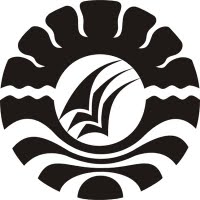 SKRIPSIPENINGKATAN KEMAMPUAN MEMBILANG MELALUI BERMAIN KARTU ANGKA DI TAMAN KANAK-KANAK PGRI NENE’ MALLOMO KECAMATAN WATTANG SIDENRENG KABUPATEN SIDRAP ANDI RAHYUNI WITTIRIPROGRAM STUDI PENDIDIKAN GURU PENDIDIKAN ANAK USIADINIFAKULTAS ILMU PENDIDIKANUNIVERSITAS NEGERI MAKASSAR2014KEMENTRIAN PENDIDIKAN DAN KEBUDAYAANUNIVERSITAS NEGERI MAKASSAR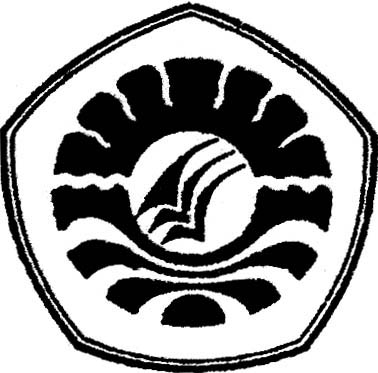 FAKULTAS ILMU PENDIDIKANPROGRAM STUDI PENDIDIKAN GURU PNDIDIKAN ANAK USIA DINIKampus FIP UNM Jl. Tamalate I Tidung Makassar Tlp. 888076 Fax (0411) 884457PENGESAHAN USULAN PENELITIANBerdasarkan hasil telaah oleh tim penguji dalam seminar yang telah dilaksanakan  pada hari Kamis, 24 April 2014, maka usulan penelitian untuk skripsi saudara:Telah dilakukan perbaikan/penyempurnaan sesuai usul/saran pembahas utama dan para peserta seminar, maka usul penelitian untuk skripsi ini diperkenankan meneruskan kegiatan pada tahapan selanjutnya.                                                                                                   Makassar,  April 2014Disetujui oleh:
Komisi Pembimbing       Pembimbing I,                                                                     Pembimbing II,Dra. Hj. Sumartini, M.Pd 	Azizah Amal, S.S, M.PdNIP. 19491228 197803 2 002    	NIP. 19790326 200604 2 001Mengetahui :                                                                        Disyahkan Oleh:a.n. Dekan                                                      		    Ketua Prodi PGPAUD FIP UNM,FIP UNM,Drs. M. Ali Latif Amri, M. Pd.	Syamsuardi, S.Pd, M.PdNIP. 19611231 198702 1 045	NIP. 19830210 200812 1 00KEMENTRIAN PENDIDIKAN DAN KEBUDAYAANUNIVERSITAS NEGERI MAKASSARFAKULTAS ILMU PENDIDIKANPROGRAM STUDI PENDIDIKAN GURU PNDIDIKAN ANAK USIA DINIKampus FIP UNM Jl. Tamalate I Tidung Makassar Tlp. 888076 Fax (0411) 884457SURAT VALIDASI INSTRUMENInstrumen Penelitian telah divalidasi dan dikatakan layak digunakan dengan judul “Peningkatan Kemampuan Membilang Permulaan Melalui Bermain Kartu Angka Di Taman Kanak-Kanak PGRI Nene’ Mallomo Kecamatan Wattang Sidenreng Kabupaten Sidrap”Atas nama :Dengan ini diperkenankan meneruskan kegiatan pada tahapan selanjutnya.Makassar,        April 2014MengetahuiPembimbing I,                                                                     	Dra. Hj. Sumartini, M.Pd	NIP. 19491228 197803 2 002KEMENTRIAN PENDIDIKAN DAN KEBUDAYAANUNIVERSITAS NEGERI MAKASSARFAKULTAS ILMU PENDIDIKANPROGRAM STUDI PENDIDIKAN GURU PNDIDIKAN ANAK USIA DINIKampus FIP UNM Jl. Tamalate I Tidung Makassar Tlp. 888076 Fax (0411) 884457PERSETUJUAN PEMBIMBINGJudul 	:	Peningkatan Kemampuan Berhitung Permulaan Melalui Bermain Kartu Angka Di Taman Kanak-Kanak PGRI Nene’ Mallomo Kecamatan Wattang Sidenreng Kabupaten SidrapAtas Nama 	: Nama	: 	ANDI RAHYUNI WITTIRINIM 	: 114 924 0161Jurusan/ Prodi 	: Pendidikan Guru Pendidikan Anak Usia DiniFakultas 	: Ilmu Pendidikan Setelah diperiksa dan diteliti, naskah usulan penelitian ini telah memenuhi syarat untuk diseminarkan. Makassar,     Maret 2014Pembimbing I 						Pembimbing IIDra. Hj. Sumartini, M.Pd 		    		Azizah Amal, S.S, M.PdNIP. 19491228 197803 2 002    			NIP. 19790326 200604 2 001MengetahuiKetua Prodi PG PAUD FIP UNMSyamsuardi, S.Pd, M.PdNIP. 19830210 200812 1 002Nama:ANDI RAHYUNI WITTIRINIM:114 924 0161Program Studi:Pendidikan Guru Pendidikan Anak Usia Dini (PGPAUD)Judul:Peningkatan Kemampuan Membilang Permulaan Melalui Bermain Kartu Angka Di Taman Kanak-Kanak PGRI Nene’ Mallomo Kecamatan Wattang Sidenreng Kabupaten SidrapNama:ANDI RAHYUNI WITTIRINIM:114 924 0161Program Studi:Pendidikan Guru Pendidikan Anak Usia Dini (PGPAUD) S1Fakultas :Ilmu Pendidikan   